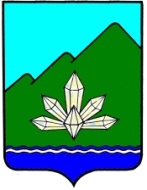 Приморский крайДума Дальнегорского городского округашестого созываРЕШЕНИЕ28 апреля 2016 г.                          г. Дальнегорск                                      №470Об утверждении Положения о комиссии ДумыДальнегорского городского округа по контролюза достоверностью сведений о доходах, расходах,об имуществе и обязательствах имущественногохарактера, представляемых депутатами ДумыДальнегорского городского округаРуководствуясь Федеральным законом от 06.10.2003 года №131-ФЗ «Об общих принципах организации местного самоуправления в Российской Федерации», Уставом Дальнегорского городского округа,Дума Дальнегорского городского округа,РЕШИЛА:1. Создать комиссию Думы Дальнегорского городского округа по контролю за достоверностью сведений о доходах, расходах, об имуществе и обязательствах имущественного характера, представляемых депутатами Думы Дальнегорского городского округа.2. Утвердить Положение о комиссии Думы Дальнегорского городского округа по контролю за достоверностью сведений о доходах, расходах, об имуществе и обязательствах имущественного характера, представляемых депутатами Думы Дальнегорского городского округа (далее – Положение).3. Избрать в состав указанной комиссии следующих депутатов Думы Дальнегорского городского округа:- Козлова Дениса Владимировича- Лысенко Геннадия Аркадьевича- Матвееву Валентину Геннадьевну- Милинчука Владимира Викторовича- Рыкова Олега Валерьевича4. Настоящее решение вступает в силу с момента его принятия.Председатель ДумыДальнегорского городского округа                                                        С.В. АртемьеваУтвержденорешение Думы Дальнегорского городского округаот 28 апреля 2016 года № 470ПОЛОЖЕНИЕо комиссии Думы Дальнегорского городского округапо контролю за достоверностью сведений о доходах, расходах, об имуществе и обязательствах имущественного характера, представляемыхдепутатами Думы Дальнегорского городского округа1. Настоящее Положение определяет структуру, задачи и порядок деятельности комиссии  Думы Дальнегорского городского округа по контролю за достоверностью сведений о доходах, расходах, об имуществе и обязательствах имущественного характера, представляемых депутатами Думы Дальнегорского городского округа (далее - комиссия).2. Комиссия является коллегиальным совещательным органом Думы Дальнегорского городского округа (далее - Дума) и руководствуется в своей деятельности Конституцией  Российской Федерации, нормативными правовыми актами Российской Федерации и Приморского края, Уставом Дальнегорского городского округа, настоящим Положением.3. Комиссия состоит из председателя, заместителя председателя и членов комиссии.Количество членов комиссии должно составлять не менее пяти человек.4. Председатель комиссии и заместитель председателя комиссии избираются на заседании комиссии из состава членов комиссии большинством голосов от установленного числа членов комиссии.5. Председатель комиссии:а) организует работу комиссии;б) созывает заседания комиссии;в) формирует проект повестки дня заседания комиссии;г) определяет состав лиц, приглашаемых на заседания комиссии;д) ведет заседания комиссии;е) подписывает письма и иные документы, направляемые комиссией;ж) осуществляет иные полномочия в соответствии с настоящим Положением.6. Заместитель председателя комиссии выполняет поручения председателя комиссии, а в его отсутствие исполняет обязанности председателя комиссии.7. Член комиссии обязан участвовать в работе комиссии, выполнять поручения комиссии и председателя комиссии, присутствовать на заседании комиссии и выполнять возложенные на него обязанности.Члены комиссии не вправе разглашать сведения, ставшие им известными в ходе работы комиссии.8. Основными задачами комиссии являются:а) сбор сведений о доходах, расходах, об имуществе и обязательствах имущественного характера, представляемых депутатами Думы;б) проведение проверки достоверности и полноты сведений о доходах, о расходах, об имуществе и обязательствах имущественного характера, представляемых депутатами Думы;в) проведение проверки соблюдения депутатами Думы, установленных ограничений и запретов;г) рассмотрение заявления депутата Думы о невозможности по объективным причинам представить сведения о доходах, расходах, об имуществе и обязательствах имущественного характера своих супруги (супруга) и несовершеннолетних детей;д) размещение на официальном сайте Дальнегорского городского округа (далее – официальный сайт) сведений о доходах, расходах, об имуществе и обязательствах имущественного характера, представляемых депутатами Думы;е) предоставление сведений о доходах, расходах, об имуществе и обязательствах имущественного характера, представляемых депутатами Думы, средствам массовой информации для опубликования по их запросам.9. Заседания комиссии проводятся по мере возникновения оснований для проведения заседаний.Основаниями для проведения заседания комиссии являются:а) поступившая в комиссию в соответствии с муниципальными нормативными правовыми актами информация:- о представлении депутатом Думы недостоверных и (или) неполных сведений о доходах, расходах, об имуществе и обязательствах имущественного характера;- о несоблюдении депутатом Думы установленных ограничений и запретов;б) поступившее в комиссию заявление депутата Думы о невозможности по объективным причинам представить сведения о доходах, расходах, об имуществе и обязательствах имущественного характера своих супруги (супруга) и несовершеннолетних детей;в) истечение установленного комиссией срока проведения проверки достоверности и полноты сведений о доходах, расходах, об имуществе и обязательствах имущественного характера, представленных депутатом Думы, срока проведения проверки соблюдения депутатом Думы установленных ограничений и запретов;г) предложение председателя комиссии, его заместителя, членов комиссии о проведении заседания комиссии.10. Комиссия не рассматривает сообщения о преступлениях и административных правонарушениях, а также анонимные обращения.11. О дате, времени и месте проведения заседания комиссии не позднее чем за три рабочих дня письменно уведомляются председатель Думы, члены комиссии, заинтересованные лица.12. Проект повестки дня заседания комиссии и необходимые документы направляются председателю Думы и членам комиссии не позднее чем за два дня до заседания комиссии. Данный срок может быть сокращен в исключительных случаях председателем комиссии.13. Заседание комиссии правомочно, если на нем присутствует более половины от установленного числа членов комиссии.14. Заседание комиссии проводится в присутствии депутата Думы, в отношении которого рассматривается вопрос. При наличии письменной просьбы депутата Думы заседание комиссии проводится в его отсутствие. В случае неявки депутата Думы на заседание комиссии при отсутствии его письменной просьбы о рассмотрении вопроса без его участия рассмотрение вопроса откладывается. В случае вторичной неявки депутата Думы без уважительных причин комиссия может принять решение о рассмотрении указанного вопроса в отсутствие депутата.15. В случае если рассматриваемый на заседании комиссии вопрос касается депутата Думы, являющегося членом комиссии, данный член комиссии воздерживается от голосования по рассматриваемому вопросу.16. На заседании комиссии ведется протокол, также может вестись аудиозапись. Протокол подписывается членами комиссии, принимавшими участие в ее заседании. Копия протокола заседания комиссии в трехдневный срок со дня заседания направляется председателю Думы. Копия протокола или выписка из протокола направляется депутату Думы, в отношении которого рассматривался вопрос, а также по решению комиссии - иным заинтересованным лицам. Копия протокола или выписка из протокола приобщается к личному делу депутата Думы, в отношении которого рассматривался вопрос.17. Решения комиссии принимаются большинством голосов от числа членов комиссии, присутствующих на заседании, и оформляются протоколами.Член комиссии в случае несогласия с принятым решением вправе представить комиссии особое мнение, изложенное в письменной форме, которое приобщается к протоколу.18. Комиссия осуществляет сбор сведений о доходах, расходах, об имуществе и обязательствах имущественного характера, представляемых депутатами Думы. Подлинники справок о доходах, расходах, об имуществе и обязательствах имущественного характера, поступивших в комиссию, передаются в аппарат Думы для хранения. Справки о доходах, расходах, об имуществе и обязательствах имущественного характера хранятся в течение срока полномочий депутатов Думы, после чего уничтожаются.19. Комиссия проводит проверки достоверности и полноты сведений о доходах, расходах, об имуществе и обязательствах имущественного характера, представляемых депутатами Думы, а также соблюдения депутатами Думы установленных ограничений и запретов в порядке, установленном муниципальными нормативными правовыми актами для проверки сведений о доходах, расходах, об имуществе и обязательствах имущественного характера муниципальных служащих, с учетом требований настоящего Положения.20. При поступлении в комиссию информации, предусмотренной пунктом 9 настоящего Положения, председатель комиссии в трехдневный срок назначает дату и время заседания комиссии и организует ознакомление депутата Думы с поступившей в отношении него информацией. Дата заседания комиссии не может быть назначена позднее семи дней со дня поступления указанной информации.21. На заседании комиссии рассматриваются материалы по существу предъявляемых депутату Думы претензий, заслушиваются приглашенные лица, пояснения депутата Думы. 22. Решение о проведении проверки принимается комиссией отдельно в отношении каждого депутата Думы.23. Депутат Думы в случае его отсутствия на заседании комиссии уведомляется в трехдневный срок со дня принятия решения о проведении проверки о том, какие сведения, представленные им, и соблюдение каких установленных ограничений и запретов подлежат проверке.Представленные депутатом Думы дополнительные материалы и пояснения по предмету проверки приобщаются к материалам проверки.24. При направлении в ходе проведения проверки запроса в органы прокуратуры Российской Федерации, иные федеральные государственные органы, территориальные органы федеральных государственных органов, государственные органы Приморского края, органы местного самоуправления, в организации и общественные объединения в нем указываются:а) фамилия, имя, отчество руководителя государственного органа, органа местного самоуправления или организации, в которые направляется запрос;б) нормативный правовой акт, на основании которого направляется запрос;в) фамилия, имя, отчество, дата и место рождения, место регистрации, жительства и (или) пребывания депутата Думы, сведения о доходах, расходах, об имуществе и обязательствах имущественного характера которого проверяются либо в отношении которого проводится проверка соблюдения им установленных ограничений и запретов;г) фамилия, имя, отчество, дата и место рождения, место регистрации, жительства и (или) пребывания, должность и место работы (службы) супруги (супруга) и несовершеннолетних детей депутата Думы, сведения о доходах, расходах, об имуществе и обязательствах имущественного характера которых проверяются;д) содержание и объем сведений, подлежащих проверке;е) срок представления запрашиваемых сведений.25. По истечении установленного комиссией срока проведения проверки председатель комиссии созывает заседание комиссии, на котором рассматриваются результаты проверки.На заседании комиссии заслушиваются пояснения депутата Думы, рассматриваются материалы проверки.В случае необходимости комиссия может принять решение о продлении срока проверки.26. По итогам рассмотрения результатов проверки достоверности и полноты сведений о доходах, расходах, об имуществе и обязательствах имущественного характера, представленных депутатом Думы, комиссия принимает одно из следующих решений:а) установить, что сведения о доходах, расходах, об имуществе и обязательствах имущественного характера, представленные депутатом Думы, являются достоверными и полными;б) установить, что сведения о доходах, расходах, об имуществе и обязательствах имущественного характера, представленные депутатом Думы, являются недостоверными и (или) неполными.27. По итогам рассмотрения результатов проверки соблюдения депутатом Думы установленных ограничений и запретов комиссия принимает одно из следующих решений:а) установить, что депутат Думы соблюдал установленные ограничения и запреты;б) установить, что депутат Думы не соблюдал установленные ограничения и запреты.28. При установлении факта представления депутатом Думы заведомо недостоверных и (или) неполных сведений о доходах, расходах, об имуществе и обязательствах имущественного характера, либо факта несоблюдения депутатом Думы установленных ограничений и запретов комиссия в семидневный срок со дня заседания обеспечивает опубликование информации об этом в газете «Трудовое слово» и размещает ее на официальном сайте с соблюдением законодательства Российской Федерации о персональных данных и государственной тайне.29. О результатах проверки и принятом комиссией решении уведомляются правоохранительные и другие государственные органы, постоянно действующие руководящие органы политических партий и зарегистрированных в соответствии с законом иных общероссийских общественных объединений, не являющихся политическими партиями, а также региональные отделения политических партий, межрегиональных и региональных общественных объединений, Общественная палата Российской Федерации, общероссийские и краевые средства массовой информации, предоставившие информацию, явившуюся основанием для проведения проверки, с соблюдением законодательства Российской Федерации о персональных данных и государственной тайне.30. При установлении в ходе проверки обстоятельств, свидетельствующих о наличии признаков преступления или административного правонарушения, информация об этом направляется в соответствующие государственные органы в соответствии с их компетенцией.31. При поступлении в комиссию заявления депутата Думы о невозможности по объективным причинам представить сведения о доходах, расходах, об имуществе и обязательствах имущественного характера своих супруги (супруга) и несовершеннолетних детей председатель комиссии в трехдневный срок назначает дату заседания комиссии. Дата заседания комиссии не может быть назначена позднее семи дней со дня поступления указанной информации.На заседании комиссии заслушиваются пояснения депутата Думы, рассматриваются представленные им документы.32. По итогам рассмотрения заявления депутата Думы, указанного в пункте 31 настоящего Положения,  комиссия принимает одно из следующих решений:а) признать, что причина непредставления депутатом Думы сведений о доходах, расходах, об имуществе и обязательствах имущественного характера своих супруги (супруга) и несовершеннолетних детей является объективной и уважительной;б) признать, что причина непредставления депутатом Думы сведений о доходах, расходах, об имуществе и обязательствах имущественного характера своих супруги (супруга) и несовершеннолетних детей не является уважительной. В этом случае комиссия рекомендует депутату Думы принять меры по представлению указанных сведений;в) признать, что причина непредставления депутатом Думы сведений о доходах, об имуществе и обязательствах имущественного характера своих супруги (супруга) и несовершеннолетних детей необъективна и является способом уклонения от представления указанных сведений. В этом случае комиссия размещает информацию об этом на официальном сайте в семидневный срок со дня заседания с соблюдением законодательства Российской Федерации о персональных данных и государственной тайне.33. В трехдневный срок со дня поступления запроса от средств массовой информации о предоставлении сведений о доходах, расходах, об имуществе и обязательствах имущественного характера, представленных депутатом Думы, комиссия информирует об этом депутата Думы, в отношении которого поступил запрос.34. На официальном сайте размещаются и предоставляются средствам массовой информации для опубликования по их запросам следующие сведения о доходах, расходах, об имуществе и обязательствах имущественного характера, представленные депутатом Думы:а) перечень объектов недвижимого имущества, принадлежащих депутату Думы, его супруге (супругу) и несовершеннолетним детям на праве собственности или находящихся в их пользовании, с указанием вида, площади и страны расположения каждого из них;б) перечень транспортных средств с указанием вида и марки принадлежащих на праве собственности депутату Думы, его супруге (супругу) и несовершеннолетним детям;в) декларированный годовой доход депутата Думы, его супруги (супруга) и несовершеннолетних детей.35. В размещаемых на официальном сайте и предоставляемых средствам массовой информации для опубликования по их запросам сведениях о доходах, расходах, об имуществе и обязательствах имущественного характера, представленных депутатом Думы, запрещается указывать:а) иные сведения (кроме указанных в пункте 34 настоящего Положения) о доходах, расходах депутата Думы, его супруги (супруга) и несовершеннолетних детей, об имуществе, принадлежащем на праве собственности названным лицам, и об их обязательствах имущественного характера;б) персональные данные супруги (супруга), детей и иных членов семьи депутата Думы;в) данные, позволяющие определить место жительства и (или) пребывания, почтовый адрес, телефон и иные индивидуальные средства коммуникации депутата Думы, его супруги (супруга), детей и иных членов семьи;г) данные, позволяющие определить местонахождение объектов недвижимого имущества, принадлежащих депутату Думы, его супруге (супругу), детям, иным членам семьи на праве собственности или находящихся в их пользовании;д) информацию, отнесенную к государственной тайне или являющуюся конфиденциальной.36. Организационно-техническое, информационное, документационное и иное обеспечение деятельности комиссии осуществляет аппарат Думы по вопросам государственной службы и кадров.